У  К  Р А  Ї  Н  А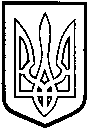 ТОМАШПІЛЬСЬКА РАЙОННА РАДАВ І Н Н И Ц Ь К О Ї  О Б Л А С Т ІР І Ш Е Н Н Я  №132від 8 вересня 2016 року                                                      8 сесія 7 скликанняПро перелік об’єктів спільної власностітериторіальних громад Томашпільського району (нова редакція)Відповідно до пункту 20 частини 1 статті 43, частин 4, 5 статті 60, абзацу 2 пункту 10 розділу «Прикінцеві та перехідні положення» Закону України «Про місцеве самоврядування в Україні», у зв’язку із змінами у складі об’єктів спільної власності територіальних громад району, враховуючи висновки постійної комісії районної ради з питань регулювання комунальної власності, комплексного розвитку та благоустрою населених пунктів, охорони довкілля, будівництва і приватизації, районна рада ВИРІШИЛА:1. Затвердити перелік об’єктів спільної власності територіальних громад Томашпільського району (нова редакція), згідно з додатком.2. Визнати таким, що втратило чинність рішення 25 сесії районної ради 6 скликання від 24 грудня 2013 року №419 «Про перелік об’єктів спільної власності територіальних громад Томашпільського району (нова редакція)» зі змінами та доповненнями.3. Контроль за виконанням даного рішення покласти на постійну комісію районної ради з питань регулювання комунальної власності, комплексного розвитку та благоустрою населених пунктів, охорони довкілля, будівництва і приватизації (Гаврилюк В.А.)Голова районної ради                                                          Коритчук Д.І.ЗАТВЕРДЖЕНОрішення 8 сесії районної ради7 скликаннявід 8 вересня 2016 року №Перелік об’єктів спільної власності територіальних громад району1.Заклади освіти і спорту2.Заклади культури3.Заклади охорони здоров’я та соціального захисту4.Інші підприємства та організації5.Будівлі6.Частки районної ради в статутних фондах господарських товариств7.Земельні ділянки районної ради№ п/пНазва об’єктівАдреса об’єктів1.Антонівська загальноосвітня школа І-ІІІ ступенів  Томашпільської районної ради Вінницької області24213, с.Антонівка,вул. Зарічна, 1642.Вапнярськазагальноосвітня школа І-ІІІ ступенів  №1 ім. І.Д. Черняховського Томашпільської районної ради Вінницької області24240, смт.Вапнярка,вул. Островського, 103.Вапнярська загальноосвітня школа І-ІІІ ступенів №2 Томашпільської районної ради Вінницької області24240, смт.Вапнярка,вул. Шевченка, 564.Навчально-виховний комплекс «Вапнярська загальноосвітня школа І-ІІІ ступенів №3 - дошкільний навчальний заклад» Томашпільської районної ради Вінницької області24241, смт. Вапнярка, вул.Авіаторів буд.1455.Вапнярківська загальноосвітня школа І-ІІ ступенів  Томашпільської районної ради Вінницької області24222, с.Вапнярки,вул.Маяковського, 16.Великорусавська загальноосвітня  школа І-ІІІ ступенів  Томашпільської районної ради Вінницької області24210, с.В.Русававул. Шевченка, 27.Навчально-виховний комплекс «Вербівська загальноосвітня школа І-ІІ ступенів – дошкільний навчальний заклад» Томашпільської районної ради Вінницької області24246, с.Вербова,вул.Зелена, 28.Вилянська загальноосвітня школа І-ІІІ ступенів  Томашпільської районної ради Вінницької області24214, с.Вилавул. Молодіжна, 79.Височанська загальноосвітня школа І-ІІІ ступенів  Томашпільської районної ради Вінницької області24247, с. Високевул. Шкільна, 810.Гнатківська загальноосвітня школа І-ІІІ ступенів  Томашпільської районної ради Вінницької області24232, с.Гнатківвул. Пирогова, 111.Комаргородська загальноосвітня школа І-ІІІ ступенів  Томашпільської районної ради Вінницької області24225, с. Комаргородвул. Соборна, 1212.Кислицька загальноосвітня школа І-ІІ ступенів  Томашпільської районної ради Вінницької області24226, с.Кислицьке, вул.Центральна, 9013.Липівська загальноосвітня школа І-ІІІ ступенів  Томашпільської районної ради Вінницької області24205, с.Липівкавул. Героїв Майдану, 314.Марківська загальноосвітня школа І-ІІ ступенів  Томашпільської районної ради Вінницької області24248, с.Марківкавул.Шкільна, 2615.Нетребівська загальноосвітня школа І-ІІ ступенів  Томашпільської районної ради Вінницької області24233, с. Нетребівка вул.Леніна, 1916.Пилипи-Борівська загальноосвітня школа І-ІIІ ступенів Томашпільської районної ради Вінницької області24215, с.Пилипи-Борівські, вул.Партизанська,117.Раківська загальноосвітня школа І-ІІ ступенів  Томашпільської районної ради Вінницької області24200, с.Ракова вул.Центральна, 118.Рожнятівська загальноосвітня школа І-ІІ ступенів  Томашпільської районної ради Вінницької області24212, с.Рожнятівка,вул. Миру, 10219.Стінянська загальноосвітня школа І-IІІ ступенів  Томашпільської районної ради Вінницької області24231, с.Стіна,вул.Кельбаса, 20020.Навчально-виховний комплекс «Томашпільська загальноосвітня школа І-ІІІ ступенів – гімназія»  Томашпільської районної ради Вінницької області24200, смт.Томашпіль,вул. Ігоря Гаврилюка, 6921.Яланецька загальноосвітня школа І-ІIІ ступенів  Томашпільської районної ради Вінницької області24234, с. Яланець,вул. Соборна, 122.Будинок дитячої творчості Томашпільської районної ради Вінницької області24200, смт.Томашпіль, вул. Ігоря Гаврилюка, 1423.Томашпільська районна дитячо-юнацька спортивна школа24200, смт.Томашпіль,вул. Ігоря Гаврилюка, 28№ п/пНазва об’єктівАдреса об’єктів1.Вапнярська дитяча музична школа24240, смт.Вапнярка, вул.Островського, 12.Томашпільська дитяча музична школа24200, смт.Томашпіль,вул. Ігоря Гаврилюка, 53.Томашпільський районний будинок культури24200, смт.Томашпіль,вул.Черняхівського, 54.Комунальна установа «Томашпільська центральна районна бібліотека»24200, смт.Томашпіль,вул. Ігоря Гаврилюка, 55.Музей ім. І.Д. Черняховського24246, с.Вербова, вул.І.Франка, 30№ п/пНазва об’єктівАдреса об’єктів1Територіальний центр соціального обслуговування (надання соціальних послуг) Томашпільського району24200, смт.Томашпіль, пл. Тараса Шевченка, 62Комунальна установа «Томашпільський районний медичний центр первинної медико-санітарної допомоги»24200, смт.Томашпіль,вул. Ігоря Гаврилюка, 1333Комунальна установа «Томашпільська центральна районна лікарня»24200, смт.Томашпіль,вул. Ігоря Гаврилюка, 1334Томашпільське районне територіальне медичне об’єднання.24200, смт.Томашпіль, вул. Ігоря Гаврилюка, 133№ п/пНазва об’єктівАдреса об’єктів1.Комунальна установа«Томашпільський районний трудовий архів»24200, смт.Томашпіль, пл. Тараса Шевченка, 42.Районне комунальне підприємство «Редакція газети і радіомовлення «Томашпільський вісник»24200, смт.Томашпіль, пл. Тараса Шевченка,43.Комунальне підприємство «Госпрозрахункове проектно-виробниче архітектурно-планувальне бюро Томашпільського району»24200, смт.Томашпіль, пл. Тараса Шевченка, 4№ п/пНазва об’єктівАдреса об’єктів1.Адмінбудинок №124200, смт.Томашпіль,пл. Тараса Шевченка, 22.Адмінбудинок №224200, смт.Томашпіль,пл. Тараса Шевченка, 43.Адмінбудинок №324200, смт.Томашпіль,пл. Тараса Шевченка, 64.Адмінбудинок №4 24200, смт.Томашпіль, вул. Ігоря Гаврилюка, 235.Частина нежитлової будівлі в с.Антонівка24213, с.Антонівка, вул. Гагаріна, 421.Частка районної ради в статутному фонді ТОВ «Томашпільський райсільгоспкомунгосп»24200, смт.Томашпільвул. Лесі Українки, 81.Земельні ділянки загальною площею 30,1 га в т.ч.:     -  ділянка №1 –14,4 га     -  ділянка №2 – 10 га     -  ділянка №3 – 5,7 га24213, територія Антонівської сільської ради2Земельні ділянки загальною площею 18,9 га в т.ч.:     -  ділянка №1 – 4,9 га     -  ділянка №2 – 14 га 24215, територія Пилипи-Борівської сільської ради3Земельні ділянки загальною площею 35 га в т.ч.:     - ділянка №1 – 10 га     - ділянка №2 – 15 га     - ділянка №3 – 10 га24212, територія Рожнятівської сільської ради4Земельні ділянки загальною площею 16 га в т.ч.:     -  ділянка №1 – 8 га     -  ділянка №2 – 8га24214, територія Пеньківської сільської ради5Земельна ділянка загальною площею 0,34 га24213, територія Антонівської сільської ради